AdAsia 2017峇里島參訪團-議程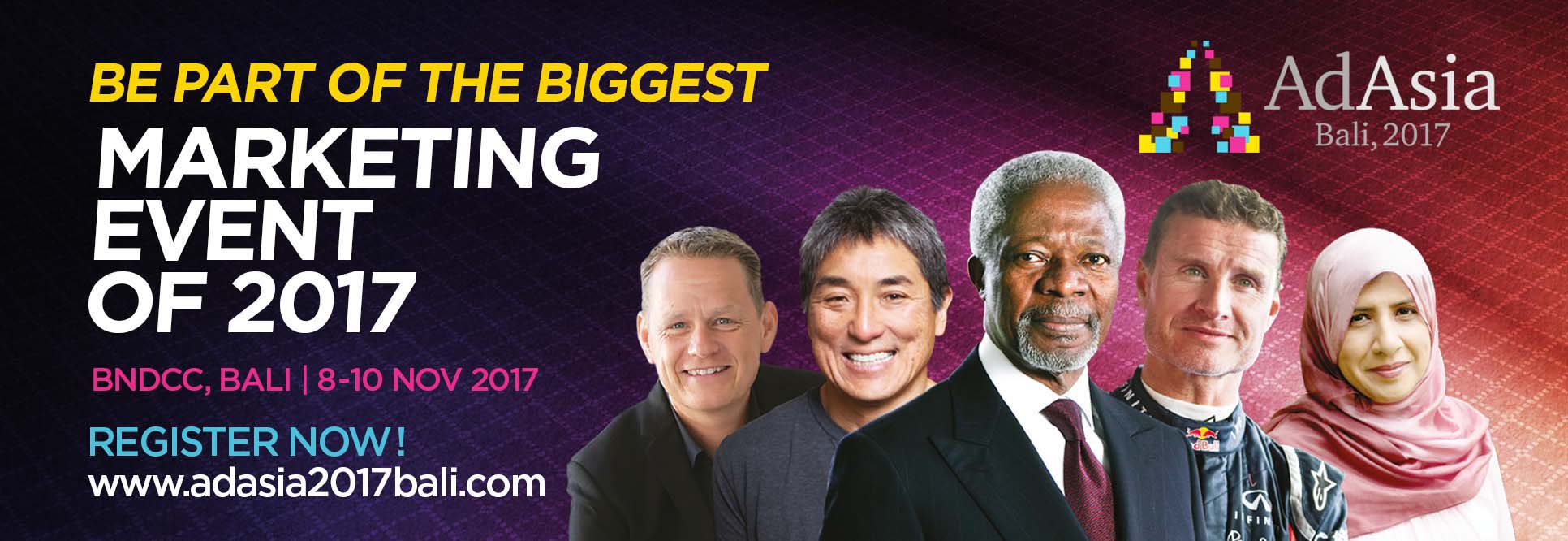 AdAsia 2017峇里島參訪團-行程安排AdAsia 2017峇里島參訪團行程-報名表 (請於9/30前連同護照影本回傳) Email：sam.chou@taaa.org.tw  Fax：2727-9598)AdAsia 2017峇里島參訪團-注意事項注意事項：(請詳讀說明)一、若不參加旅遊行程，將為您安排11月11日(六)中午返台，班機如下：2017/11/11(六)峇里島→台北16:20 -21:35/長榮航空 BR256二、旅遊行程費用包含：11/11-11/12餐食、交通、中文導遊、領隊、飯店住宿、門票。三、費用說明四、旅費+註冊費用請匯款至台北市廣告代理商業同業公會指定帳戶：※請務必於匯款完成後將憑證Email至sam.chou@taaa.org.tw，或可傳真至 2727-9598，以俾對款。五、因為國際會議期間，大會飯店與國際機位非常搶手，故請於9月30日前完成報名及匯款手續，如報名後因故取消將有罰款的費用產生(實際金額以航空公司與飯店產生費用為主)，並扣部分手續費。六、因逢旅遊旺季，若住房全滿，本會保留變更旅館權利 (以同等級飯店為主)。七、＊大會報名註冊相關請洽：TAAA周先生，電話：2727-6698#106＊飯店、機票、證照相關問題，請洽雄獅旅行社 王郁珺小姐公司專線：8793-9377  手機：0982-852-875行程安排11/07(二)Day 1:台北→峇里島(接機)→飯店(於入住飯店用晚餐) 11/08(三)Day 2:全日會議/ Bali Nusa Dua Convention Center→飯店早:飯店內 午:大會提供 晚:大會提供11/09(四)Day 3:全日會議/ Bali Nusa Dua Convention Center→飯店 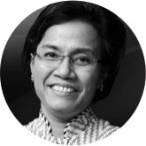 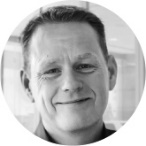 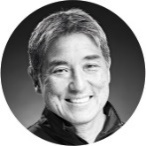 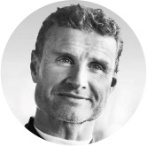 早:飯店內 午:大會提供 晚:大會提供 11/10(五)Day 4:全日會議/ Bali Nusa Dua Convention Center→飯店早:飯店內 午:大會提供 晚:大會提供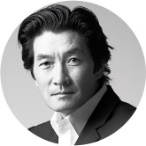 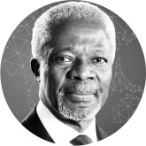 旅遊行程11/11(六)Day 5:叢林歷險記Safari＆Marine野生動物園～狩獵遊園車+動物表演秀(遊園車+動物秀+劇場+動物合照)→巴里島芳香精油 SPA (約120分鐘)→飯店  早:飯店內 午:動物園獅子餐廳套餐 晚:好好餐廳11/12(日)Day 6:自由活動→機場 早:飯店內 午:金巴蘭海鮮王 晚:機上簡餐  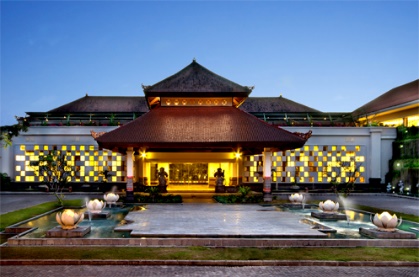 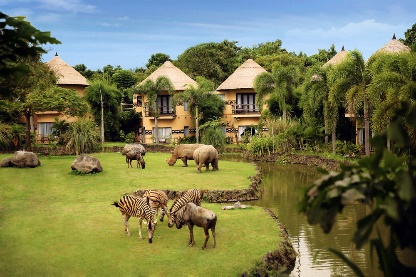 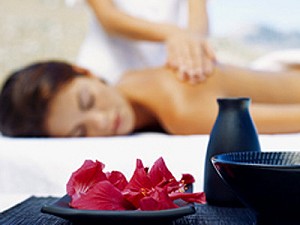 班機資訊2017/11/07(二) 台北→峇里島10:00 -15:20/長榮航空 BR255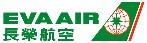 2017/11/12(日) 峇里島→台北16:20 -21:35/長榮航空 BR256飯店Nusa Dura Beach Hotel（努薩杜亞海灘飯店）(5星級/附早餐/距離大會場地0.5 km/車程約2分鐘)    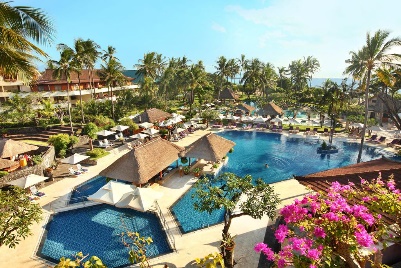 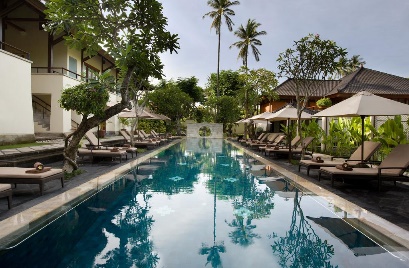 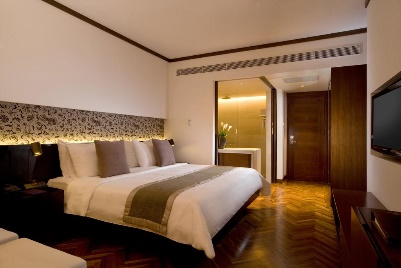 Grand Whiz Hotel Nusa Dua Bali（巴厘島努沙杜阿大智者酒店）(4星級/附早餐/距離大會場地0.4 km/車程約1分鐘)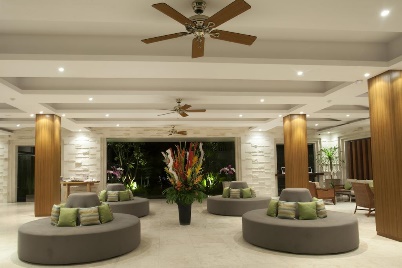 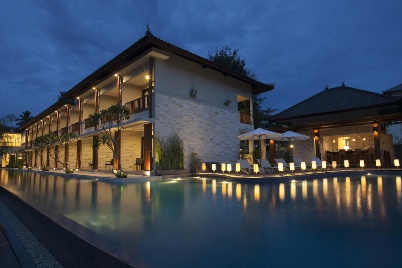 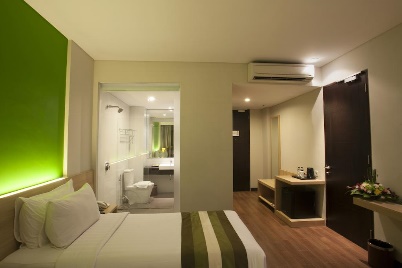 中文姓名職稱職稱電話電話中文姓名職稱職稱傳真傳真英文姓名 (同護照拼音) (同護照拼音) (同護照拼音) (同護照拼音) (同護照拼音) (同護照拼音)手機手機出生年月日19   年　   月 　  日19   年　   月 　  日性別性別□男  □女□男  □女身份證字號身份證字號護照號碼效期效期  年  月  日  年  月  日護照國籍護照國籍發票需要統一編號統編：抬頭：統編：抬頭：EmailEmail公司名稱(請務必填寫)(請務必填寫)(請務必填寫)(請務必填寫)(請務必填寫)(請務必填寫)(請務必填寫)(請務必填寫)(請務必填寫)聯絡地址(       )(       )(       )(       )(       )(       )(       )(       )(       )個人需求□全程吃素  □其他個人需求，請說明：____________________________________。□全程吃素  □其他個人需求，請說明：____________________________________。□全程吃素  □其他個人需求，請說明：____________________________________。□全程吃素  □其他個人需求，請說明：____________________________________。□全程吃素  □其他個人需求，請說明：____________________________________。□全程吃素  □其他個人需求，請說明：____________________________________。□全程吃素  □其他個人需求，請說明：____________________________________。□全程吃素  □其他個人需求，請說明：____________________________________。□全程吃素  □其他個人需求，請說明：____________________________________。緊急聯絡人(直系)關係關係聯絡人手機聯絡人手機機加酒請勾選下方需求：Nusa Dura Beach Hotel（努薩杜亞海灘飯店）5星級    □經濟艙NT$34,830（雙人房）  □商務艙NT$45,840（雙人房）   □經濟艙NT$47,830（單人房）  □商務艙NT$58,840（單人房）Grand Whiz Hotel Nusa Dua Bali（巴厘島努沙杜阿大智者酒店）4星級    □經濟艙NT$30,030（雙人房）  □商務艙NT$41,040（雙人房）    □經濟艙NT$39,030（單人房）  □商務艙NT$50,040（單人房）請勾選下方需求：Nusa Dura Beach Hotel（努薩杜亞海灘飯店）5星級    □經濟艙NT$34,830（雙人房）  □商務艙NT$45,840（雙人房）   □經濟艙NT$47,830（單人房）  □商務艙NT$58,840（單人房）Grand Whiz Hotel Nusa Dua Bali（巴厘島努沙杜阿大智者酒店）4星級    □經濟艙NT$30,030（雙人房）  □商務艙NT$41,040（雙人房）    □經濟艙NT$39,030（單人房）  □商務艙NT$50,040（單人房）請勾選下方需求：Nusa Dura Beach Hotel（努薩杜亞海灘飯店）5星級    □經濟艙NT$34,830（雙人房）  □商務艙NT$45,840（雙人房）   □經濟艙NT$47,830（單人房）  □商務艙NT$58,840（單人房）Grand Whiz Hotel Nusa Dua Bali（巴厘島努沙杜阿大智者酒店）4星級    □經濟艙NT$30,030（雙人房）  □商務艙NT$41,040（雙人房）    □經濟艙NT$39,030（單人房）  □商務艙NT$50,040（單人房）請勾選下方需求：Nusa Dura Beach Hotel（努薩杜亞海灘飯店）5星級    □經濟艙NT$34,830（雙人房）  □商務艙NT$45,840（雙人房）   □經濟艙NT$47,830（單人房）  □商務艙NT$58,840（單人房）Grand Whiz Hotel Nusa Dua Bali（巴厘島努沙杜阿大智者酒店）4星級    □經濟艙NT$30,030（雙人房）  □商務艙NT$41,040（雙人房）    □經濟艙NT$39,030（單人房）  □商務艙NT$50,040（單人房）請勾選下方需求：Nusa Dura Beach Hotel（努薩杜亞海灘飯店）5星級    □經濟艙NT$34,830（雙人房）  □商務艙NT$45,840（雙人房）   □經濟艙NT$47,830（單人房）  □商務艙NT$58,840（單人房）Grand Whiz Hotel Nusa Dua Bali（巴厘島努沙杜阿大智者酒店）4星級    □經濟艙NT$30,030（雙人房）  □商務艙NT$41,040（雙人房）    □經濟艙NT$39,030（單人房）  □商務艙NT$50,040（單人房）請勾選下方需求：Nusa Dura Beach Hotel（努薩杜亞海灘飯店）5星級    □經濟艙NT$34,830（雙人房）  □商務艙NT$45,840（雙人房）   □經濟艙NT$47,830（單人房）  □商務艙NT$58,840（單人房）Grand Whiz Hotel Nusa Dua Bali（巴厘島努沙杜阿大智者酒店）4星級    □經濟艙NT$30,030（雙人房）  □商務艙NT$41,040（雙人房）    □經濟艙NT$39,030（單人房）  □商務艙NT$50,040（單人房）請勾選下方需求：Nusa Dura Beach Hotel（努薩杜亞海灘飯店）5星級    □經濟艙NT$34,830（雙人房）  □商務艙NT$45,840（雙人房）   □經濟艙NT$47,830（單人房）  □商務艙NT$58,840（單人房）Grand Whiz Hotel Nusa Dua Bali（巴厘島努沙杜阿大智者酒店）4星級    □經濟艙NT$30,030（雙人房）  □商務艙NT$41,040（雙人房）    □經濟艙NT$39,030（單人房）  □商務艙NT$50,040（單人房）請勾選下方需求：Nusa Dura Beach Hotel（努薩杜亞海灘飯店）5星級    □經濟艙NT$34,830（雙人房）  □商務艙NT$45,840（雙人房）   □經濟艙NT$47,830（單人房）  □商務艙NT$58,840（單人房）Grand Whiz Hotel Nusa Dua Bali（巴厘島努沙杜阿大智者酒店）4星級    □經濟艙NT$30,030（雙人房）  □商務艙NT$41,040（雙人房）    □經濟艙NT$39,030（單人房）  □商務艙NT$50,040（單人房）請勾選下方需求：Nusa Dura Beach Hotel（努薩杜亞海灘飯店）5星級    □經濟艙NT$34,830（雙人房）  □商務艙NT$45,840（雙人房）   □經濟艙NT$47,830（單人房）  □商務艙NT$58,840（單人房）Grand Whiz Hotel Nusa Dua Bali（巴厘島努沙杜阿大智者酒店）4星級    □經濟艙NT$30,030（雙人房）  □商務艙NT$41,040（雙人房）    □經濟艙NT$39,030（單人房）  □商務艙NT$50,040（單人房）旅遊行程參加11/11(六)-11/12(日)之旅遊行程Nusa Dura Beach Hotel（努薩杜亞海灘飯店）5星級□雙人房NT$11,700    □單人房NT$14,300Grand Whiz Hotel Nusa Dua Bali（巴厘島努沙杜阿大智者酒店）4星級□雙人房NT$10,900    □單人房NT$12,700參加11/11(六)-11/12(日)之旅遊行程Nusa Dura Beach Hotel（努薩杜亞海灘飯店）5星級□雙人房NT$11,700    □單人房NT$14,300Grand Whiz Hotel Nusa Dua Bali（巴厘島努沙杜阿大智者酒店）4星級□雙人房NT$10,900    □單人房NT$12,700參加11/11(六)-11/12(日)之旅遊行程Nusa Dura Beach Hotel（努薩杜亞海灘飯店）5星級□雙人房NT$11,700    □單人房NT$14,300Grand Whiz Hotel Nusa Dua Bali（巴厘島努沙杜阿大智者酒店）4星級□雙人房NT$10,900    □單人房NT$12,700參加11/11(六)-11/12(日)之旅遊行程Nusa Dura Beach Hotel（努薩杜亞海灘飯店）5星級□雙人房NT$11,700    □單人房NT$14,300Grand Whiz Hotel Nusa Dua Bali（巴厘島努沙杜阿大智者酒店）4星級□雙人房NT$10,900    □單人房NT$12,700參加11/11(六)-11/12(日)之旅遊行程Nusa Dura Beach Hotel（努薩杜亞海灘飯店）5星級□雙人房NT$11,700    □單人房NT$14,300Grand Whiz Hotel Nusa Dua Bali（巴厘島努沙杜阿大智者酒店）4星級□雙人房NT$10,900    □單人房NT$12,700參加11/11(六)-11/12(日)之旅遊行程Nusa Dura Beach Hotel（努薩杜亞海灘飯店）5星級□雙人房NT$11,700    □單人房NT$14,300Grand Whiz Hotel Nusa Dua Bali（巴厘島努沙杜阿大智者酒店）4星級□雙人房NT$10,900    □單人房NT$12,700參加11/11(六)-11/12(日)之旅遊行程Nusa Dura Beach Hotel（努薩杜亞海灘飯店）5星級□雙人房NT$11,700    □單人房NT$14,300Grand Whiz Hotel Nusa Dua Bali（巴厘島努沙杜阿大智者酒店）4星級□雙人房NT$10,900    □單人房NT$12,700參加11/11(六)-11/12(日)之旅遊行程Nusa Dura Beach Hotel（努薩杜亞海灘飯店）5星級□雙人房NT$11,700    □單人房NT$14,300Grand Whiz Hotel Nusa Dua Bali（巴厘島努沙杜阿大智者酒店）4星級□雙人房NT$10,900    □單人房NT$12,700參加11/11(六)-11/12(日)之旅遊行程Nusa Dura Beach Hotel（努薩杜亞海灘飯店）5星級□雙人房NT$11,700    □單人房NT$14,300Grand Whiz Hotel Nusa Dua Bali（巴厘島努沙杜阿大智者酒店）4星級□雙人房NT$10,900    □單人房NT$12,700大會註冊費9/30前早鳥優惠價：30,555元 (IDR 12,900,000)9/30前早鳥優惠價：30,555元 (IDR 12,900,000)9/30前早鳥優惠價：30,555元 (IDR 12,900,000)9/30前早鳥優惠價：30,555元 (IDR 12,900,000)9/30前早鳥優惠價：30,555元 (IDR 12,900,000)9/30前早鳥優惠價：30,555元 (IDR 12,900,000)9/30前早鳥優惠價：30,555元 (IDR 12,900,000)9/30前早鳥優惠價：30,555元 (IDR 12,900,000)9/30前早鳥優惠價：30,555元 (IDR 12,900,000)本會補助9/30前完成報名者，本會補助每位報名費：10,000元(限本會會員)9/30前完成報名者，本會補助每位報名費：10,000元(限本會會員)9/30前完成報名者，本會補助每位報名費：10,000元(限本會會員)9/30前完成報名者，本會補助每位報名費：10,000元(限本會會員)9/30前完成報名者，本會補助每位報名費：10,000元(限本會會員)9/30前完成報名者，本會補助每位報名費：10,000元(限本會會員)9/30前完成報名者，本會補助每位報名費：10,000元(限本會會員)9/30前完成報名者，本會補助每位報名費：10,000元(限本會會員)9/30前完成報名者，本會補助每位報名費：10,000元(限本會會員)實繳費用總計：新台幣_______________元 總計：新台幣_______________元 總計：新台幣_______________元 總計：新台幣_______________元 總計：新台幣_______________元 總計：新台幣_______________元 總計：新台幣_______________元 總計：新台幣_______________元 總計：新台幣_______________元 費用包含國際航空：台北/峇里島來回機票。兩地機場稅、燃油稅雜支。峇里島當地行程交通、導遊、住宿、門票費用。行程表列之住宿、餐食安排及導覽行程。500萬旅遊責任險 + 200萬意外醫療險。費用未含新護照申請工本費 (護照效期為2018年5月12日以前要新辦護照)。逾重行李費。純係私人之消費（如行李超重、飲料、酒類、洗衣、電話費等）。銀 行 名 稱帳      號戶      名上海銀行世貿分行(銀行代號 011)４３１０１００００１６００７台北市廣告代理商業同業公會